Beställare/namn:Beställare/namn:Lista namn/text på skyltAnge nr på bricka och fäste:CEOE:CEOE:Exempel:Leveransadress:Leveransadress:Anna Eriksson2, 6Extra radExtra radUndersköterskaGata och nrGata och nrVC ÅsenPostnr/postadressPostnr/postadressAntaltotal:(1) RO-NBR-1 Rektangulär plastbricka Region 76x25 mm, exkl. fäste(1) RO-NBR-1 Rektangulär plastbricka Region 76x25 mm, exkl. fäste(2) RO-NBR-2 Rektangulär plastbricka Region 76x38 mm, exkl. fäste(2) RO-NBR-2 Rektangulär plastbricka Region 76x38 mm, exkl. fäste(3) RO-NBF-3 Rektangulär plastbricka Folktandvården 76x25 mm, exkl. fäste(3) RO-NBF-3 Rektangulär plastbricka Folktandvården 76x25 mm, exkl. fäste(4) RO-NBF-4 Rektangulär plastbricka Folktandvården 76x38 mm, exkl. fäste(4) RO-NBF-4 Rektangulär plastbricka Folktandvården 76x38 mm, exkl. fäste(5) RO-NBF-5 Oval plastbricka Folktandvården 76x38 mm, exkl. fäste(5) RO-NBF-5 Oval plastbricka Folktandvården 76x38 mm, exkl. fäste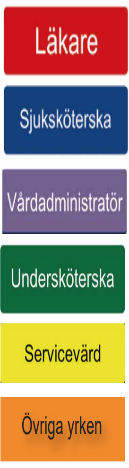 Vänligen ange märkning på raden under.Vänligen ange märkning på raden under.RO-YBR-1 Rektangulär plastbricka Röd 80x25 mm Inkl militärklämmaRO-YBR-1 Rektangulär plastbricka Röd 80x25 mm Inkl militärklämmaRO-YBR-21 Rektangulär plastbricka Blå 80x25 mm Inkl militärklämmaRO-YBR-21 Rektangulär plastbricka Blå 80x25 mm Inkl militärklämmaRO-YBR-3 Rektangulär plastbricka Lila 80x25 mm Inkl militärklämma RO-YBR-3 Rektangulär plastbricka Lila 80x25 mm Inkl militärklämma RO-YBR-4 Rektangulär plastbricka Grön 80x25 mm Inkl militärklämma RO-YBR-4 Rektangulär plastbricka Grön 80x25 mm Inkl militärklämma RO-YBR-5 Rektangulär plastbricka Gul 80x25 mm Inkl militärklämma RO-YBR-5 Rektangulär plastbricka Gul 80x25 mm Inkl militärklämma RO-YBR-6 Rektangulär plastbricka Orange 85x25 mm Inkl militärklämmaRO-YBR-6 Rektangulär plastbricka Orange 85x25 mm Inkl militärklämma(6) RO-F1 Nålfäste(6) RO-F1 Nålfäste(7) RO-F2 Militärklämma(7) RO-F2 Militärklämma(8) RO-F3 Magnet(8) RO-F3 Magnet(9) RO-F4 Klämma i plast namnbrickan ska anpassas efter fästet (9) RO-F4 Klämma i plast namnbrickan ska anpassas efter fästet används på röntgen)används på röntgen)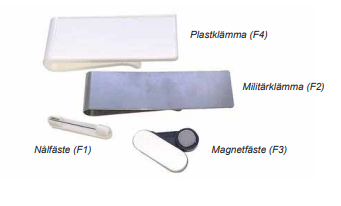 Maila sedan bilaga till emma@swedsign.seMaila sedan bilaga till emma@swedsign.se